Christ the King Fellowship Presbyterian Church July 12th, 2020 - 10AM#love Welcome & Prelude by Dave (The Renewal Song © Ann Weber, 1997) 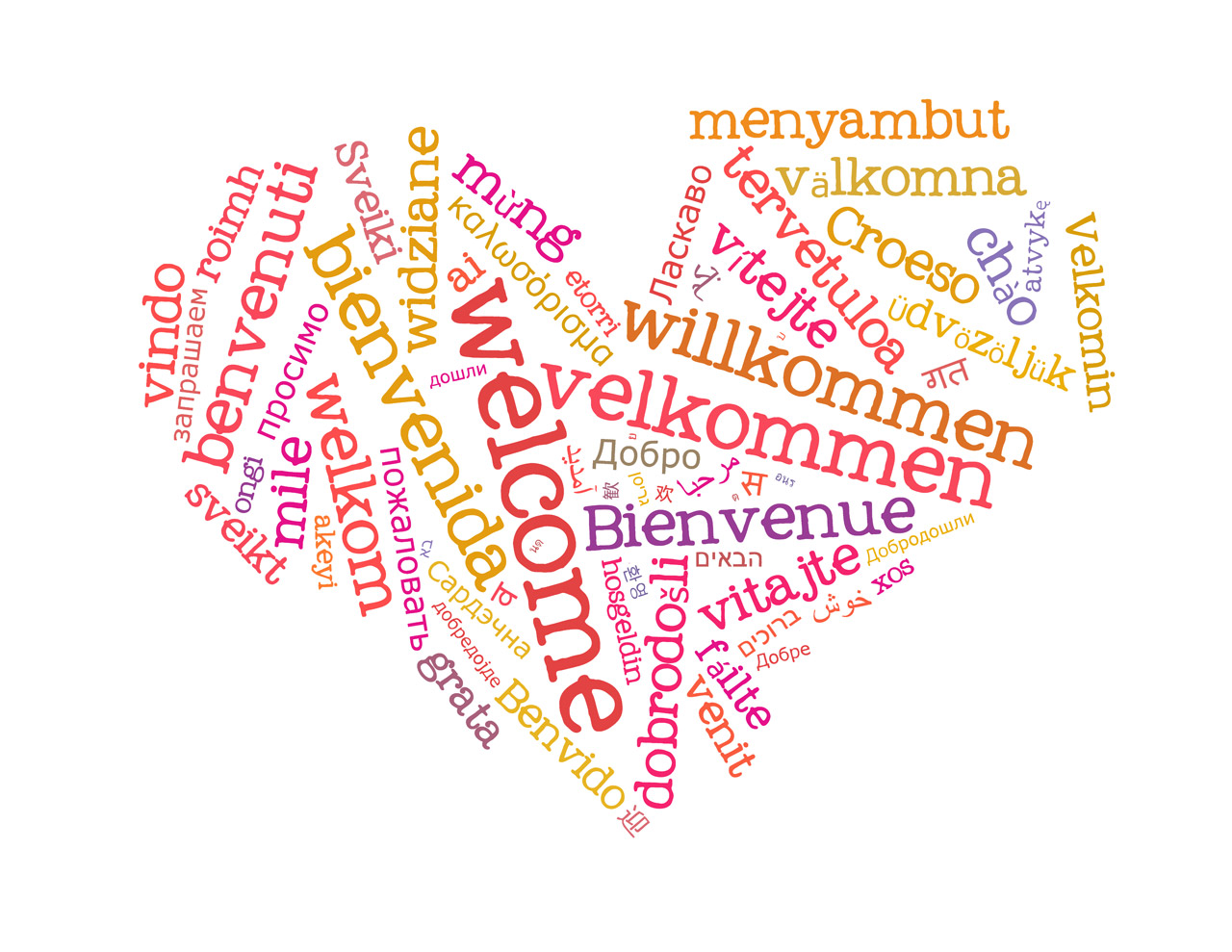 Welcome 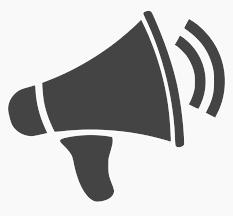 Call to Worship (Psalm 118:24): This is the day that the Lord has made!  We will rejoice & be glad in it!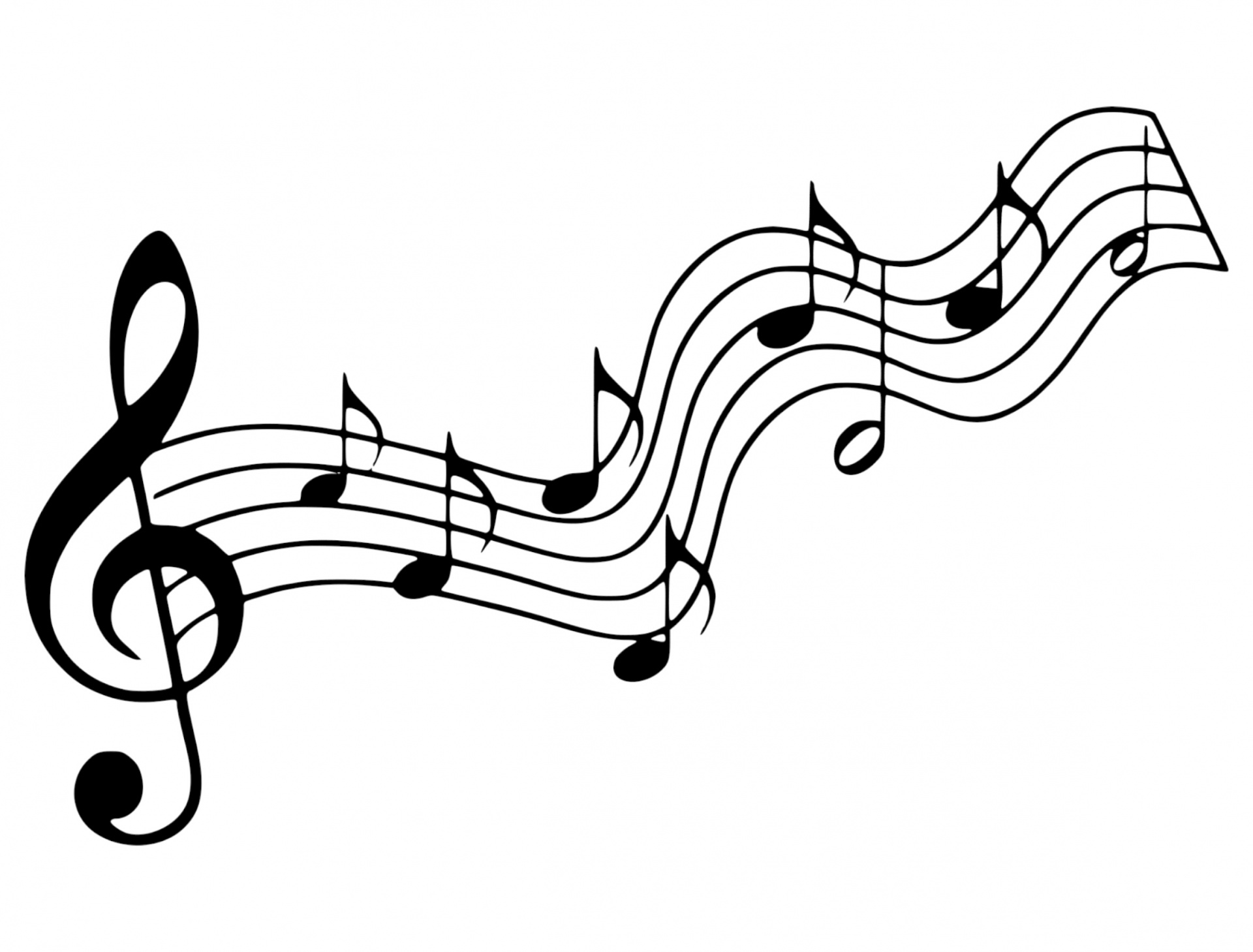 Instruments: “Halle, Halle, Halle-lujah! (X3)                 Hallelujah, Hal-le-lu-jah! Confession:  If my people who are called by my name humble themselves, and pray and seek my face and turn from their wicked ways, then I will hear from heaven and will forgive their sin and heal their land.(2 Chronicles 7:14) 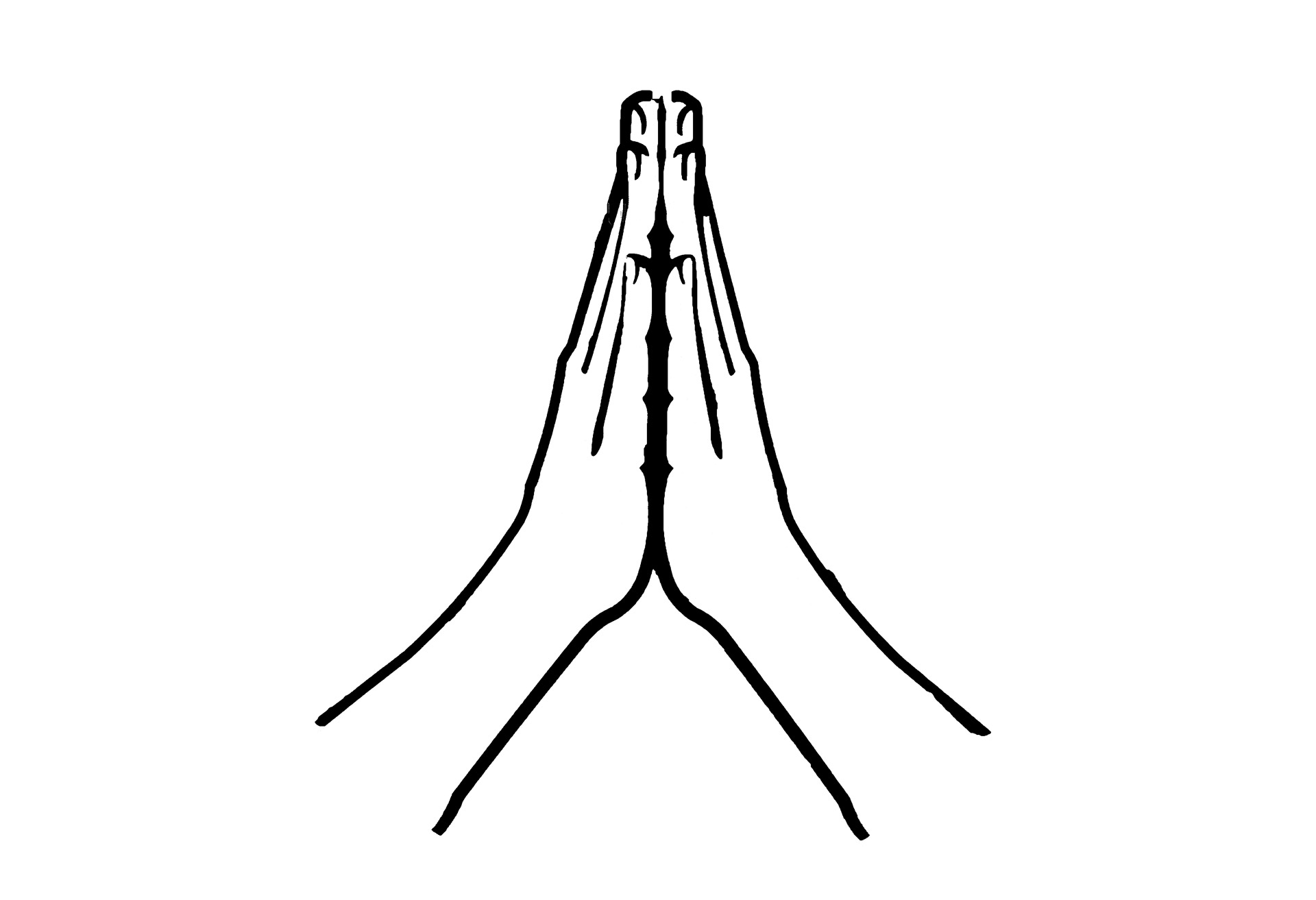   God, forgive me & forgive us.  Help us be humble before You, help us be honest -- God forgive us our wickedness, forgive us our sin, forgive us…silent prayer & reflection                                                           (followed by organ music, “Come, Ye Sinners, Poor and Needy”)                                             (let the Holy Spirit bring to mind any sin that needs to be confessed - offer it to God & let it go) Assurance of Pardon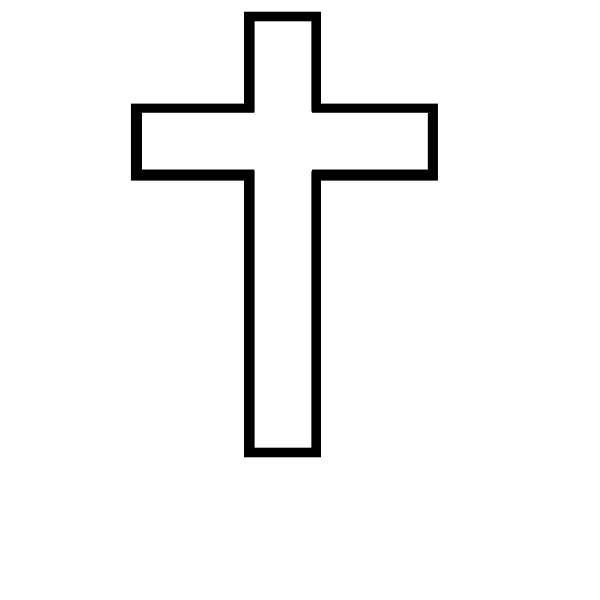 People who conceal their sins will not prosper, but if they confess and turn from them, they will receive mercy.  (Proverbs 28:13) Speak the good news!  Christ lived, died, and rose out of the grave for us!  Anyone who is in Christ is a new creation!  Believe the good news of the gospel: In Jesus Christ we are forgiven!  PRAISE GOD!  AMEN!  Responsive Music (Cantor) “Living Water” © Ann Weber, 2019  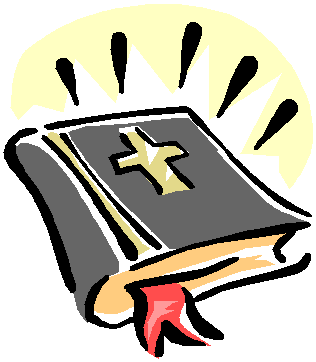  	Scripture: Isaiah 6:1-7SilenceOffering: 				We respond to God’s love in joy.   	please drop financial gifts when arriving/leaving or mail to: 939 S. Danby Rd, Spencer NY 14883 -OR- PO Box 367, Spencer, NY. 14883Organ Music: “Amazing Grace & It Is Well With My Soul” Prayer (offering praise, adoration, lament, and needs too -- for us {individuals, CTK, Spencer-Van Etten, nation, world})Blessing: Jesus Loves You - Jesus Loves Me!  AMEN!Instruments: “Halle, Halle, Halle-lujah! (X3)                 Hallelujah, Hal-le-lu-jah! Postlude: “O Most High, © Ann Weber, 1997”Come, Ye Sinners, Poor and Needy Joseph Hart, 1759.Come, ye sinners, poor and needy, weak and wounded,sick and sore; Jesus ready stands to save you, full ofpity, love, and pow’r.I will arise and go to Jesus, He will embrace me in His arms; In the arms of my dear Savior, O there are ten thousand charms.Come, ye thirsty, come, and welcome, God’s free bountyGlorify; true belief and true repentance, ev’ryGrace that brings you nigh. I will arise and go to Jesus, He will embrace me in His arms;In the arms of my dear Savior, O there are ten thousand charms. Personal Milestones:July 14: Sally Marx July 19: Rick & Rebecca Dann Prayer Concerns: Prayer family: Gene & Liz Helmetsie Prayer young person: Eve Golden  Prayer theme for young adults: general welfareAll medical professionals, emergency responders & those serving in hospitals, nursing homes & care facilities Military folks & family S-VE School Board members, administrators, teachers & othersNorth Spencer Christian Academy Church FinancesEmpowering Lives Halsey Valley UMC - Pastor Dick VanDerpoel 